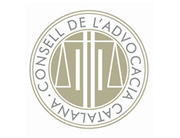 Demanda contenciosa de dissolució d’unió estable de parella amb mesures provisionals coetànies (art. 233-1, 233-8 en relació amb el 233-4, 233-9, 234-7 i 236-11 del Codi civil de Catalunya, i art. 769.3, 770.6ª i 773 de la LEC)Autora: Vanessa Fraile Ortega (advocada)A L    J U T J A T ...................., procurador/a dels tribunals i de ........................, major d’edat, solter/a, amb domicili a ...................., al c/ ...................., núm. ......., i titular del DNI núm. ...................., representació que acreditaré en el moment processal oportú mitjançant ..................... (escolliu: designació apud acta/designació d’ofici pels respectius col·legis en virtut de la designació núm. ...../poders per a plets) actuant sota la direcció lletrada de ....................., col·legiat/da núm. ........... de l’Il·lustre Col·legi de l’Advocacia de ...................., comparec davant d’aquest Jutjat.MANIFESTO: Que, en virtut de la representació que exerceixo, mitjançant el present escrit, formulo demanda de ruptura convivencial, guarda i aliments, a l’empara dels articles 233-8 en relació amb el 233-4, 233-9, 234-7 i 236-11 del Codi civil de Catalunya, i 769.3 i 770.6ª de la LEC i la resta de concordants, amb petició, a l’empara de l’article 773 en relació amb el 770.6ª de la LEC i 233-1 CCCat, mitjançant altressí, de mesures provisionals coetànies contra ...................., major d’edat, solter/a, amb domicili a ...................., al c/ ...................., núm. ......., pis ......, i amb DNI núm. ...................... . Ha d’intervenir, com a part, el Ministeri Fiscal, atès que, fruit de la relació de parella, va néixer un fill/a que és menor d’edat. Baso la petició de la present demanda en els fets següents.F E T SPrevi. MediacióInformo el Jutjat que, prèviament a la presentació d’aquesta demanda, hem intentat solucionar la controvèrsia recorrent a la mediació ................. (per exemple: enviant un burofax a la part contrària, la qual ha rebutjat iniciar un procediment de mediació/assistint a la sessió informativa prèvia on l’altra part no ha acudit), tal com acredito amb el document ..... .1. Convivència..................... i ..................... van conviure durant ..................... .Fa ...... anys, de mutu acord, van decidir posar fi a la relació de parella, van marxar cadascú a un domicili diferent i van deixar l’habitatge on havien viscut com a parella ubicat en aquesta ciutat.  2. Fill/a en comúDe la relació de parella, les parts tenen un fill/a, ....................., nascut/da a ..................... el dia ..... de .............. de ..............., naixement que consta inscrit en el tom ......, pàgina ....... del Registre Civil de ....................., tal com acredito amb el certificat literal de naixement que aporto com a document ..... .Des que ..................... i ..................... van deixar de conviure junts/es, el fill/a ha estat sota la guarda de ....................., tal com acredito amb el certificat de convivència que aporto com a document ..... .(Expliqueu el que considereu convenient sobre el fill/a, les seves circumstàncies de formació, salut, despeses, etc.)3. Últim domicili comúL’últim domicili comú va ser al carrer ....................., núm. ......, pis ......, de ..................... . Era de lloguer i des que van deixar de conviure junts/es, cap de les dues parts hi viu.Aporto com a document ..... el certificat històric d’empadronament.4. Situació familiar, econòmica i laboral de ...................................... (Expliqueu les circumstàncies del pare o la mare.)5. Situació familiar, econòmica i laboral de ...................................... (Expliqueu les circumstàncies del pare o la mare.)6. Pla de parentalitatEn virtut del que disposen els articles 234-7 i 233-9 del CCCat, aquesta part proposa el Pla de parentalitat següent en relació amb el seu fill/a de ........ anys:Respecte de la potestat parental, ..................... . (Indiqueu el que sigui més beneficiós per al menor.)Respecte de la guarda, ..................... . (Indiqueu el que sigui més beneficiós per al menor.)6.1 Decisions relatives a la guarda i al lloc on viurà habitualment el fill/a:El fill/a ha d’estar sota la guarda de ............... i continuarà vivint amb ............. a l’habitatge d’aquest/a, al c/ .............., núm. ......, pis ......, de ................... . En aquest habitatge hi viuen, des del cessament de la convivència dels progenitors, mare/pare i fill/a, el/la qual hi està empadronat/da.6.2 Tasques de les quals es responsabilitza cada progenitor amb relació a les activitats quotidianes del fill/a:Llevat que s’acordi el contrari, els progenitors són els principals responsables de la cura del fill/a.Cada progenitor/a s’ha de fer càrrec personalment —o mitjançant les persones que designi— de les tasques domèstiques generades per la cura del nen/a mentre el tingui en la seva companyia, amb la col·laboració del fill/a des que tingui la maduresa suficient.Cada progenitor s’ha de fer càrrec per ell mateix —o mitjançant les persones que designi— de portar el fill/a a l’escola i a les activitats extraescolars, així com de recollir-lo, mentre estigui en la seva companyia.Cada progenitor pot escollir les persones adequades perquè tinguin cura del fill/a mentre no se’n pugui fer càrrec personalment. Cada progenitor pot prendre les decisions quotidianes relatives al fill/a mentre aquest es trobi en la seva companyia.6.3 Règim de relació, comunicació i estades del fill/a amb el pare/ la mare:El progenitor/a que no està amb el fill/a pot comunicar-se amb el nen/a telefònicament, respectant els horaris d’escola, extraescolars i de dormir del menor, de l'altre progenitor/a i, si s’escau, de la resta de la seva família.El progenitor/a que no té la guarda, és a dir, .............., pot relacionar-se amb el fill/a de la manera que acordi, en cada moment, amb la mare/pare ......................, respectant els horaris escolars, d’activitats extraescolars i familiars del menor. A falta d’acord, les parts estableixen:Durant la setmana: ............... . (Indiqueu el que sigui més beneficiós per al menor.)Caps de setmana alterns: ............... . (Indiqueu el que sigui més beneficiós per al menor.)Períodes de vacances: ............... . (Indiqueu el que sigui més beneficiós per al menor.)6.4 Decisions relatives a l’educació i a les activitats extraescolars, formatives i de lleure del fill/a:L’educació que rep el fill/a és a l’escola .............. de ............ .Quan el menor estigui amb el pare o la mare, cada progenitor/a pot autoritzar que participi en les activitats que no requereixin organització prèvia, així com en activitats socials.Es requereix l’acord dels pares/mares per tal d’inscriure el fill/a en activitats esportives o d’altres que requereixin un entrenament especial.En l’actualitat el fill/a realitza ................. com a activitat extraescolar.6.5 Deures d’informació i consulta entre els progenitors en relació amb el fill/a:Tota la informació relativa al fill/a se l’han d’intercanviar els mateixos progenitors/es, sense utilitzar el nen/a con a missatger per a intercanviar informació, plantejar qüestions o proposar canvis en el règim de guarda i visites establert.Cada progenitor/a ha d’informar l’altre/a sobre els aspectes principals relatius al desenvolupament del fill/a, i específicament els aspectes relatius a l’educació, la salut i el lleure.Cada progenitor/a ha de procurar l’accés a l’altre/a de tota la informació relativa al fill/a, així com dels documents: escolars, sanitaris i d’altres de rellevants.6.6 Decisions relatives al canvi de domicili i altres qüestions rellevants per al fill/a:Els progenitors/es han d’informar-se de les seves adreces, telèfons i qualsevol canvi en aquests.Cada progenitor/a ha de comunicar a l’altre/a, amb un preavís mínim de 30 dies, la seva intenció de canviar de domicili. Si un progenitor/a té coneixement de qualsevol malaltia, accident, hospitalització o qualsevol altra circumstància que afecta la salut pròpia o del fill/a, ha de comunicar-ho immediatament a l’altre progenitor/a.6.7 Modificacions, revisió del Pla i recurs a la mediació familiar:Aquesta part proposa, amb caràcter previ a instar un procediment judicial contenciós, poder recórrer a la mediació familiar en cas que l’aplicació del Pla de parentalitat provoqui diferències entre els progenitors/es o sigui necessari modificar-lo a l’efecte d’adaptar-lo a les necessitats o noves circumstàncies.7. Aliments per al fill/aEs demana que per a cobrir les necessitats del fill/a menor:................ ha de pagar la quantitat de .............. euros mensuals (........ €), en concepte d’aliments per al fill/a, que ha d’ingressar per mensualitats anticipades cada mes, en el compte bancari que designi .................., i durant el temps en què el fill/a convisqui amb la mare/pare i no sigui independent econòmicament.Aquesta quantitat (................ € al mes) s’ha d’actualitzar anualment i automàticament cada primer de ..............., començant l’1 de ................., en la mateixa proporció que l’IPC referit a l’any immediatament anterior que publica l’INE.Les futures activitats extraescolars i les despeses extraordinàries de formació (que són les imprevistes i no periòdiques) han de ser decidides prèviament de mutu acord i abonades per tots dos progenitors/es per meitat, des de la presentació de la demanda.I les despeses de salut mèdiques i farmacèutiques no cobertes per la Seguretat Social han de ser abonades per meitat per tots dos progenitors/es, des de la presentació de la demanda.El progenitor/a que hagi de fer el pagament d’aquestes despeses a l’altre/a ho ha de fer en el termini de ..................... des que l’altre/a li hagi acreditat el pagament. Als fets anteriors són d’aplicació els fonaments de dret següents.FONAMENTS DE DRET1. Competència: article 769.3 de la LEC. Correspon als Jutjats de ....................., perquè és en aquesta ciutat on hi ha l’últim domicili comú i on hi ha els domicilis actuals de .................... i el del menor.2. Procediment: article 770.6ª de la LEC.3. Mesures definitives: articles 233-8, 233-9, 234-7 i 236-11 del Codi civil de Catalunya (llibre II).4. Exercici de la guarda sobre el fill/a: article 234-7 en relació amb el 233- 233-13 CCCat.5. Intervenció del Ministeri Fiscal: article 749 LEC.6. Representació i defensa de les parts: article 750 LEC.7. Costes: article 394 LEC.8. Iura novit curia.Per tot el que he exposat,AL JUTJAT SOL·LICITO: Que admeti aquest escrit amb els documents i còpies que hi adjunto; que tingui per presentada en nom de ..................... aquesta demanda de ruptura convivencial, guarda i aliments contra ....................., procediment en què també ha de ser part el Ministeri Fiscal, atès que existeix un fill/a menor d’edat; que, després dels tràmits legalment establerts, dicti sentència per la qual declari la ruptura convivencial de la parella constituïda per ..................... i ....................., i acordi les mesures definitives següents: Que el fill/a, ...................., quedi sota la guarda exclusiva de ...................., i els progenitors mantinguin compartida la potestat parental.Respecte de la forma de relacionar-se el fill/a de la parella amb ...................., sol·licito que s’estableixi el que es demana en el Pla de parentalitat desenvolupat en el fet sisè d’aquesta demanda i que dono per reproduït. Que ................ ha de pagar la quantitat de .............. euros mensuals (........ €), en concepte d’aliments per al fill/a, que ha d’ingressar per mensualitats anticipades cada mes, en el compte bancari que designi .................., i amb efectes des de la presentació de la demanda, i durant el temps en què el fill/a convisqui amb la mare/pare i no sigui independent econòmicament.Aquesta quantitat (................ € al mes) s’ha d’actualitzar anualment i automàticament cada primer de ..............., començant l’1 de ................., en la mateixa proporció que l’IPC referit a l’any immediatament anterior que publica l’INE.Les futures activitats extraescolars i les despeses extraordinàries de formació (que són les imprevistes i no periòdiques) han de ser decidides prèviament de mutu acord i abonades per tots dos progenitors/es per meitat, des de la presentació de la demanda.I les despeses de salut mèdiques i farmacèutiques no cobertes per la Seguretat Social han de ser abonades per meitat per tots dos progenitors/es, des de la presentació de la demanda.El progenitor/a que hagi de fer el pagament d’aquestes despeses a l’altre/a ho ha de fer en el termini de ..................... des que l’altre/a li hagi acreditat el pagament. 4. No s’ha d’acordar res respecte de l’últim domicili comú, atès que cap de les parts hi viu actualment. Així mateix, sol·licito al jutjat que imposi les costes a la part demandada, si s’hi oposa amb temeritat i mala fe.ALTRESSÍ (PETICIÓ DE MESURES PROVISIONALS COETÀNIES)EXPOSO: Que a l’empara dels articles 770.6ª i 773 de la LEC, i sobre la base dels fets exposats i els documents aportats a la demanda principal, és necessària l’adopció de les mesures provisionals següents.SOL·LICITO: Que s’adoptin les mesures provisionals següents:Que el fill/a, ...................., quedi sota la guarda exclusiva de ...................., i els progenitors mantinguin compartida la potestat parental.Respecte de la forma de relacionar-se el fill/a de la parella amb ...................., sol·licito que s’estableixi el que es demana en el Pla de parentalitat desenvolupat en el fet sisè d’aquesta demanda i que dono per reproduït. Que ................ ha de pagar la quantitat de .............. euros mensuals (........ €), en concepte d’aliments per al fill/a, que ha d’ingressar per mensualitats anticipades cada mes, en el compte bancari que designi .................., i amb efectes des de la presentació de la demanda, durant el temps en què el fill/a convisqui amb la mare/pare i no sigui independent econòmicament.Aquesta quantitat (................ € al mes) s’ha d’actualitzar anualment i automàticament cada primer de ..............., començant l’1 de ................., en la mateixa proporció que l’IPC referit a l’any immediatament anterior que publica l’INE.Les futures activitats extraescolars i les despeses extraordinàries de formació (que són les imprevistes i no periòdiques) han de ser decidides prèviament de mutu acord i abonades per tots dos progenitors/es per meitat, des de la presentació de la demanda.I les despeses de salut mèdiques i farmacèutiques no cobertes per la Seguretat Social han de ser abonades per meitat per tots dos progenitors/es, des de la presentació de la demanda.El progenitor/a que hagi de fer el pagament d’aquestes despeses a l’altre/a ho ha de fer en el termini de ..................... des que l’altre/a li hagi acreditat el pagament. 4. No s’ha d’acordar res respecte de l’últim domicili comú, atès que cap de les parts hi viu actualment. Així mateix, sol·licito al jutjat que imposi les costes a la part demandada, si s’hi oposa amb temeritat i mala fe................, ....... de/d’................. de ..............(signatura)	(signatura)Advocat/da	Procurador/aCol. .......... ICA ........Nota: l’autora ha cedit els drets d’aquest model per tal que, de forma gratuïta, una tercera persona el pugui descarregar, copiar, modificar i utilitzar sense mencionar l’autoria ni la font, tant amb caràcter professional com amb caràcter no comercial, sense limitació temporal ni territorial. No n’és permesa la traducció, atès que es tracta d’un model creat per al foment del català a l’àmbit del dret.29E5MV94